  В целях обеспечения своевременной подготовки к безаварийному            функционированию объектов жилищно-коммунального, газового и энергетического комплексов, а также учреждений здравоохранения, образования и культуры              муниципального района «Печора»администрация ПОСТАНОВЛЯЕТ:  1. Создать комиссию по контролю за ходом подготовки к безаварийному функционированию объектов жилищно-коммунального, газового и энергетического хозяйства, а также учреждений здравоохранения, образования и культуры муниципального района «Печора» к работе в зимний период 2018-2019 годов и утвердить ее состав (приложение).2. Комиссии подготовить и утвердить:  2.1 График проведения заседаний комиссии по планированию и контролю за выполнением мероприятий по подготовке  предприятий, учреждений и организаций к работе в зимних условиях не позднее 01.04.2018 г.  2.2. Комплексный план мероприятий по подготовке объектов жилищно-коммунального хозяйства МР «Печора» к работе в осенне-зимний период 2018-2019 гг. не позднее 07.04.2018 г.	3. Рекомендовать руководителям предприятий, организаций, учреждений     независимо от форм собственности, главам (руководителям администраций)               городских и сельских поселений, имеющих на балансе или обслуживании объекты ЖКХ, здравоохранения, образования и культуры: 3.1  До 05.04.2018 г. представить в комиссию: -  мероприятия по подготовке объектов к работе в зимний период 2018 - 2019 годов;- графики проведения испытаний инженерных коммуникаций и оборудования на прочность и плотность, промывки трубопроводов и котельного оборудования и внутридомовых инженерных сетей;- графики отключения горячего водоснабжения при проведении планово-предупредительных ремонтных   работах.	      3.2. До 20 августа 2018 года:- обеспечить выполнение мероприятий по подготовке объектов к работе в зимних условиях 2018-2019 годов;- провести мероприятия по установке приборов учета  холодной, горячей воды и   отоплению;- принять меры по погашению задолженности за предоставленные жилищно-коммунальные услуги;- обеспечить готовность резервных источников электроснабжения на объектах       жизнеобеспечения населенных пунктов;- обеспечить оплату текущего потребления топливно-энергетических ресурсов,        погашение образовавшейся задолженности за ТЭР;- обеспечить создание нормативного запаса топлива для котельных на начало         отопительного периода 2018-2019 годов;- оформить и представить на рассмотрение и согласование паспорта готовности     объектов, с учетом завершения ремонтно-восстановительных работ.	       3.3. До 1 сентября 2018 года – создать резерв материалов и оборудования для ликвидации возможных аварийных ситуаций на объектах жизнеобеспечения          населенных пунктов в отопительный период 2018-2019 годов.4. МКУ «Управление по делам гражданской обороны и чрезвычайным             ситуациям   муниципального района «Печора»» совместно с предприятиями ЖКХ и ресурсоснабжающими организациями до 1 октября 2018 года провести учебно-тренировочные занятия по комплексному взаимодействию при ликвидации аварийных ситуаций на объектах жилищно-коммунального, газового и энергетического хозяйств.5. Настоящее постановление подлежит размещению на официальном сайте администрации муниципального района «Печора».6.  Контроль за выполнением настоящего постановления возложить на  первого заместителя руководителя  администрации С. П. Кислицына.Глава муниципального района-руководитель администрации                                                                      Н. Н. ПаншинаПриложение к постановлению администрации МР «Печора»                                                                                           от  « 30  » марта 2018 г. № 307 .Состав комиссиипо контролю за ходом подготовки объектов жилищно-коммунального, газового и энергетического хозяйства, а также учреждений здравоохранения, образования и культуры к  работе в зимний период 2018-2019 гг. _____________________________АДМИНИСТРАЦИЯ МУНИЦИПАЛЬНОГО РАЙОНА «ПЕЧОРА»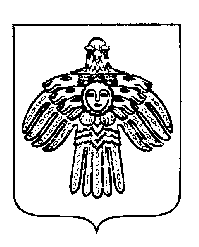  «ПЕЧОРА»  МУНИЦИПАЛЬНÖЙ  РАЙОНСААДМИНИСТРАЦИЯ  «ПЕЧОРА»  МУНИЦИПАЛЬНÖЙ  РАЙОНСААДМИНИСТРАЦИЯ ПОСТАНОВЛЕНИЕ ШУÖМПОСТАНОВЛЕНИЕ ШУÖМПОСТАНОВЛЕНИЕ ШУÖМПОСТАНОВЛЕНИЕ ШУÖМ«  30 »       марта     2018 г.г. Печора,  Республика Коми                   № _307    .                     № _307    .  О подготовке объектов жилищно-коммунального, газового и энергетического комплексов, а также учреждений здравоохранения, образования и культуры к  работе в осенне-зимний период 2018-2019 гг.О подготовке объектов жилищно-коммунального, газового и энергетического комплексов, а также учреждений здравоохранения, образования и культуры к  работе в осенне-зимний период 2018-2019 гг.О подготовке объектов жилищно-коммунального, газового и энергетического комплексов, а также учреждений здравоохранения, образования и культуры к  работе в осенне-зимний период 2018-2019 гг.Паншина Н.Н.- глава муниципального района- руководитель администрации – председатель комиссии,Кислицын С.П.- первый заместитель руководителя администрации - зам. председателя комиссии, Инкина Г.Е.- главный специалист отдела жилищно-коммунального хозяйства администрации - секретарь комиссии,Члены комиссии:Уляшева Е.Н.Шкурин Д.Н.Лебедева И.Г.Родинский О.А.Грибанов Р.И.Сверчкова И.С.Савчук А.Г.Федосов К.И.Петнюнас А.А.Шадчин А.М.Юхнин В.В.- государственный инспектор отдела по энергетическому надзору и ГТС Печорского управления «Ростехнадзор»( по соглашению)- директор Филиала ПАО «МРСК Северо-Запада» «Комиэнерго» производственного отделение «Печорские электрические сети»  (по согласованию),- директор «Печорамежрайгаз» (по согласованию),- генеральный директор  ООО «ТЭК – Печора» (по согласованию),-генеральный директор ОАО «Тепловая сервисная компания» (по согласованию),- руководитель Госжилинспекции РК (по согласованию),- директор МУП «Горводоканал» (по согласованию),- и.о.начальника ОНД г. Печора УНД ГУ МЧС РФ по РК (по согласованию),- директор Печорского филиала АО «Коми тепловая компания» (по согласованию),- начальник МКУ «Управления ГО и ЧС МР «Печора»,- Печорский межрайонный прокурор (по согласованию).